ТРЕНАЖНАЯ КАРТАНА УЧЕБНОЕ МЕСТО: «Выполнение воинского приветствия на месте без головного убора»Цель тренировки:Совершенствовать навыки юнармейцев в выполнении воинского приветствия на месте без головного убора;Повторить приемы «Головной убор – СНЯТЬ (НАДЕТЬ)» по команде командира;Проверить и оценить выполнение отработанных строевых приемов.Время:		10 минут.Место занятия:	Строевой плац.Материальное обеспечение:Оборудование строевого плаца.порядок проведения тренировкиРазучивание строевого приема по разделениямДля выполнения воинского приветствия на месте без головного убора по разделениям на два счета подается команда: «Для выполнения воинского приветствия на месте, начальник с фронта (справа, слева, сзади), по разделениям: «делай – РАЗ, делай – ДВА».При подходе начальника за три-четыре шага по счету «делай – РАЗ» принять положение строевой стойки, если необходимо – повернуться в его сторону, с одновременным приставлением ноги энергично повернуть голову с приподнятым подбородком в сторону начальника, смотреть в лицо начальнику, поворачивая вслед за ним голову.По счету «делай – ДВА» голову ставят прямо и принимают положение «вольно».ТРЕНАЖНАЯ КАРТАНА УЧЕБНОЕ МЕСТО: «Выполнение воинского приветствия на месте в головном уборе»Цель тренировки:Совершенствовать навыки юнармейцев в выполнении воинского приветствия на месте в головном уборе;Проверить и оценить выполнение отработанных строевых приемов.Время:		10 минут.Место занятия:	Строевой плац.Материальное обеспечение:Оборудование строевого плаца.порядок проведения тренировкиРазучивание строевого приема по разделениямДля прикладывания руки к головному убору по разделениям на два счета подается команда: «Прикладывание руки к головному убору и опускание ее по разделениям: делай – РАЗ, делай – ДВА».По счету «делай – РАЗ» энергично приложить правую руку к головному убору.По счету «делай – ДВА» энергично опускают правую руку вниз.ТРЕНАЖНАЯ КАРТАНА УЧЕБНОЕ МЕСТО: «Выполнение воинского приветствия в движении
без головного убора»Цель тренировки:Тренировать обучаемых в выполнении воинского приветствия в движении без головного убора, закрепить навыки в движении строевым шагом и в выполнении поворотов в движении;Отработать приемы «Головной убор – СНЯТЬ (НАДЕТЬ)» в строю по команде командира;Проверить и оценить выполнение отработанных строевых приемов.Время:		10 минут.Место занятия:	Строевой плац.Материальное обеспечение:Оборудование строевого плаца.порядок проведения тренировкиРазучивание строевого приема по разделениямДля выполнения воинского приветствия в движении без головного убора по разделениям на четыре счета (если начальник идет на встречу) и шесть счетов (если начальник стоит на месте) подается команда: «Воинское приветствие в движении, начальник справа (слева), по разделениям: делай – РАЗ, делай – ДВА и т.д.».По счету «делай – РАЗ» сделать шаг левой ногой, одновременно с постановкой ее на землю прекратить движение руками и повернуть голову в сторону начальника. По счету «два, три, четыре (пять, шесть)» движение продолжать с прижатыми руками и повернутой головой. По следующему счету «делай – РАЗ» под левую ногу и одновременно с постановкой левой ноги на землю, голову поставить прямо и продолжать движение руками. Затем, сделав три свободных шага, упражнение повторить в таком же порядке с темпом движения 60–70 шагов в минуту.Для выполнения воинского приветствия в движении без головного убора при обгоне начальника по разделениям на четыре счета подается команда: «Воинское приветствие в движении при обгоне начальника, по разделениям: делай – РАЗ, делай – ДВА и т.д.».По счету «делай – РАЗ» сделать шаг левой ногой. По счету «делай – ДВА» – правой, одновременно энергично опустить руки вдоль тела и повернуть голову с приподнятым подбородком в сторону начальника. По счету «делай – ТРИ» руками продолжать движение в такт шага. По счету «делай – ЧЕТЫРЕ» приставить правую ногу к левой ноге, принять положение строевой стойки.ТРЕНАЖНАЯ КАРТАНА УЧЕБНОЕ МЕСТО: «Выполнение воинского приветствия в движении
в головном уборе»Цель тренировки:Тренировать обучаемых в выполнении воинского приветствия в движении в головном уборе, закрепить навыки в движении строевым шагом и в выполнении поворотов в движении;Проверить и оценить выполнение отработанных строевых приемов.Время:		10 минут.Место занятия:	Строевой плац.Материальное обеспечение:Оборудование строевого плаца.порядок проведения тренировкиРазучивание строевого приема по разделениямДля выполнения воинского приветствия в движении в головном уборе по разделениям на шесть счетов подается команда: «Воинское приветствие в движении, начальник справа (слева), по разделениям: делай – РАЗ, делай – ДВА и т.д.».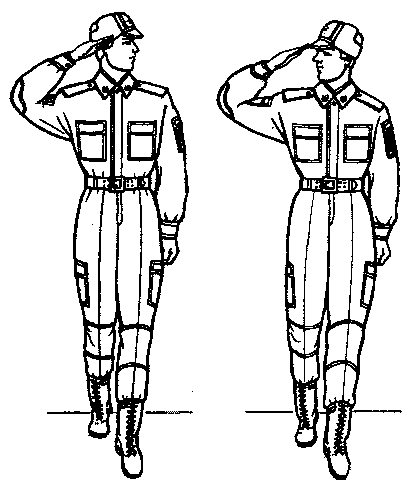 По счету «делай – РАЗ» сделать шаг левой ногой и с постановкой ноги на землю голову повернуть в сторону начальника, одновременно приложить руку к головному убору; левую руку опустить вниз к бедру. По счету «делай – ДВА», «делай – ТРИ», «делай - ЧЕТЫРЕ», делать шаги правой (левой) ногой; пройдя начальника на один-два шага. По счету «делай - ПЯТЬ» одновременно с постановкой левой ноги на землю голову поставить прямо, правую руку опустить от головного убора вниз. По счету «делай – ШЕСТЬ» правую ногу, приставить к левой, а правую руку опустить к бедру.Для выполнения воинского приветствия в движении в головном уборе при обгоне начальника по разделениям на четыре счета подается команда: «Воинское приветствие в движении при обгоне начальника, по разделениям: делай – РАЗ, делай – ДВА и т.д.».По счету «делай – РАЗ» сделать шаг левой ногой. По счету «делай – ДВА» – правой, одновременно опустить руки вдоль тела и повернуть голову с приподнятым подбородком в сторону начальника, приложить правую руку к головному убору, левую опустить вдоль тела и держать неподвижно. По счету «делай – ТРИ» поставить голову прямо, правую руку опустить и продолжать движение обеими руками в такт шага. По счету «делай – ЧЕТЫРЕ» приставить правую ногу к левой ноге, принять положение строевой стойки.№ п.п.Действия руководителя тренировкиДействия обучаемыхХарактерные ошибки1.Строю подразделение на строевой площадке строевого плаца в развернутый одношереножный строй. Для этого подаю команду, например: «Отделение (расчет), в одну шеренгу – СТАНОВИСЬ».Выхожу на середину строя и довожу, что все юнармейцы обязаны приветствовать друг друга, строго соблюдая правила, установленные Строевым уставом ВС РФ, даже если они находятся без головного убора. Подчиненные и младшие по воинскому званию приветствуют первыми, а при равном положении первым приветствует тот, кто считает себя более вежливым и воспитанным.Показ приема осуществляю совместно с подготовленным помощником (См. схему 1) для следующих ситуаций:начальник (старший) проходит вдоль фронта (спереди);начальник проходит сбоку;начальник проходит с тыльной стороны (сзади).Объявляю своего помощника условно начальником и подаю ему команды «Головной убор – СНЯТЬ», а для движения вдоль строя между собой и обучаемыми - «Юнармеец Иванов. Выполнить воинское приветствие. Строевым шагом – МАРШ». После выполнения приветствия подаю команды: «На месте, СТОЙ». «Кру-ГОМ». Лично показываю правила выполнения воинского приветствия на месте в роли подчиненного (младшего).Показываю этот же прием применительно ко второй, а затем к третьей ситуации. Для чего сначала поворачиваюсь к строю правым (левым) боком, а потом спиной.После показа приема в целом показываю его без помощника в медленном темпе с пояснениями, обращая особое внимание на ситуации, когда необходимо поворачиваться в сторону начальника.Строятся на указанном мной месте строевой площадки строевого плаца (слева от меня) в одну шеренгу по штату (ранжиру).Находясь в одношереножном строю, наблюдают за действиями руководителя тренировки (подготовленного помощника), запоминают порядок выполнения строевых приемов.2.Тренировку обучаемых в выполнении приема провожу в разомкнутом одношереножном строю на интервалах в 4 шага, для этого подаю команду «Отделение вправо на четыре шага – Разом-КНИСЬ», а затем – «Головные уборы - СНЯТЬ».Прохожу вдоль строя (или использую для этого помощника), и создаю при этом различные ситуации:начальник проходит вдоль фронта слева или справа;начальник проходит сзади справа налево или слева направо;начальник проходит сбоку, проходя с фронта в сторону тыла и наоборот.Тренировку выполнения воинского приветствия без головного убора осуществляю по команде. Например: «Выполнение воинского приветствия на месте без головного убора, начальник справа (слева, с тыльной стороны справа, с правого фланга слева, и т.д.) – НАЧИНАЙ».Слежу за действиями обучаемых и добиваюсь устранения допущенных ошибок.Если я замечаю общую ошибку, то останавливаю тренировку и показываю, как необходимо правильно выполнять строевой элемент, а затем продолжаю тренировку.Оцениваю выполнение отработанного строевого приема и заполняю карточку контроля.По команде руководителя тренировки приступаю к отработке следующего вопроса тренировки.Размыкаются на установленные интервалы и снимают головные уборы.При подходе начальника за 3-4 шага поворачиваются лицом в его сторону, принимают строевую стойку и смотрят ему в лицо, поворачивая вслед за ним голову.Когда начальник (старший) минует выполняющего воинское приветствие, голову ставят прямо и принимают положение «вольно».При выполнении строевого приема допущены ошибки:воинское приветствие выполняется менее (более) чем за 3-4 шага;военнослужащий не поворачивает голову в сторону начальника, не смотрит ему в лицо или не сопровождает его поворотом головы;не выполняется положение строевой стойки.Схема 1. Построение военнослужащих для показа и отработки воинского приветствия на месте
без головного убора (в головном уборе) с использованием подготовленного помощника№ п.п.Действия руководителя тренировкиДействия обучаемыхХарактерные ошибки1.Строю подразделение на строевой площадке строевого плаца в развернутый одношереножный строй. Для этого подаю команду, например: «Отделение (расчет), в одну шеренгу – СТАНОВИСЬ».Выхожу на середину строя и довожу, что все юнармейцы обязаны приветствовать друг друга, строго соблюдая правила, установленные Строевым уставом ВС РФ.Подчиненные и младшие по воинскому званию приветствуют первыми, а при равном положении первым приветствует тот, кто считает себя более вежливым и воспитанным.Показ приема осуществляю совместно с подготовленным помощником для следующих ситуаций:начальник (старший) проходит вдоль фронта (спереди);начальник проходит сбоку;начальник проходит с тыльной стороны (сзади).Объявляю своего помощника условно начальником и подаю ему команды для движения вдоль строя между собой и обучаемыми (См. схему 1), например: «Юнармеец Иванов. Выполнить воинское приветствие. Строевым шагом – МАРШ». После выполнения приветствия подаю команды: «На месте, СТОЙ». «Кру-ГОМ». Лично показываю правила выполнения воинского приветствия на месте в роли подчиненного (младшего).Показываю этот же прием применительно ко второй, а затем к третьей ситуации. Для чего сначала поворачиваюсь к строю правым (левым) боком, а потом спиной.После показа приема в целом показываю его без помощника в медленном темпе с пояснениями, обращая особое внимание на ситуации, когда необходимо поворачиваться в сторону начальника.Строятся на указанном мной месте строевой площадки строевого плаца (слева от меня) в одну шеренгу по штату (ранжиру).Находясь в одношереножном строю, наблюдают за действиями руководителя тренировки (подготовленного помощника), запоминают порядок выполнения строевых приемов.2.Тренировку обучаемых в выполнении приема провожу в разомкнутом одношереножном строю на интервалах в 4 шага, для этого подаю команду «Отделение вправо на четыре шага – Разом-КНИСЬ».Прохожу вдоль строя (или использую для этого помощника), и создаю при этом различные ситуации:начальник проходит вдоль фронта слева или справа;начальник проходит сзади справа налево или слева направо;начальник проходит сбоку, проходя с фронта в сторону тыла и наоборот.Тренировку выполнения воинского приветствия в головном уборе осуществляю по команде: Например, «Выполнение воинского приветствия на месте в головном уборе, начальник справа (слева, с тыльной стороны справа, с правого фланга слева, и т.д.) – НАЧИНАЙ».Слежу за действиями обучаемых и добиваюсь устранения допущенных ошибок.Если я замечаю общую ошибку, то останавливаю тренировку и показываю, как необходимо правильно выполнять строевой элемент, а затем продолжаю тренировку.Оцениваю выполнение отработанного строевого приема и заполняю карточку контроля.По команде руководителя тренировки приступаю к отработке следующего вопроса тренировки.Размыкаются на установленные интервалы.При подходе начальника за 3-4 шага поворачиваются лицом в его сторону, принимают строевую стойку и смотрят ему в лицо, поворачивая вслед за ним голову.Одновременно с поворотом головы в сторону начальника прикладывают кратчайшим путем правую руку к головному убору так, чтобы пальцы были вместе, ладонь прямая, средний палец касался нижнего края головного убора (у козырька), а локоть был на линии и высоте плеча. При повороте головы в сторону начальника (старшего) положение руки у головного убора остается без изменения.Когда начальник (старший) минует выполняющего воинское приветствие, голову ставят прямо и одновременно с этим опускают руку.При выполнении строевого приема допущены ошибки:воинское приветствие выполняется менее (более) чем за 3-4 шага;рука к головному убору прикладывается медленно, не четко, не кратчайшим путем; в случае поворота, не одновременно с приставлением сзади стоящей ноги;рука к головному убору прикладывается не правильно пальцы не вместе, ладонь согнута, или развернута вперед (назад), средний палец не касается нижнего края головного убора (не у козырька), локоть руки не на высоте линии плеча;изменяется положения руки при сопровождение начальника поворотом головы;военнослужащий не поворачивает голову в сторону начальника, не смотрит ему в лицо или не сопровождает его поворотом головы;не сохраняется положение строевой стойки.Схема 1. Построение военнослужащих для показа и отработки воинского приветствия на месте
без головного убора (в головном уборе) с использованием подготовленного помощника№ п.п.Действия руководителя тренировкиДействия обучаемыхХарактерные ошибки1.Строю подразделение на строевой площадке строевого плаца в развернутый одношереножный строй. Для этого подаю команду, например: «Отделение (расчет), в одну шеренгу – СТАНОВИСЬ».Выхожу на середину строя и довожу, что воинское приветствие в движении без головного убора выполняется военнослужащими при встрече друг с другом и при обгоне.Показ приема осуществляю совместно с подготовленным помощником для следующих ситуаций:когда начальник (старший) стоит на месте, а подчиненный (младший) проходит мимо;когда начальник и подчиненный идут навстречу друг другу;когда подчиненный обгоняет начальника.Вывожу помощника на установленное место для показа строевого приема (См. схему 2) и подаю ему команды: «Головной убор – СНЯТЬ», а для движения вдоль строя между мной и обучаемыми, например - «Юнармеец Иванов. Выполнить воинское приветствие в движении, начальник справа (слева). Строевым шагом – МАРШ». После выполнения приветствия подаю команды: «На месте, СТОЙ». «Кру-ГОМ».Показываю этот прием применительно ко второй, а затем к третьей ситуации. Для чего после исполнительной команды сам начинаю движение навстречу помощнику, а затем двигаюсь по ходу его движения в медленном темпе.Строятся на указанном мной месте строевой площадки строевого плаца (слева от меня) в одну шеренгу по штату (ранжиру).Находясь в одношереножном строю, наблюдают за действиями руководителя тренировки (подготовленного помощника), запоминают порядок выполнения строевых приемов.2.Для тренировки воинского приветствия без головного убора, подаю команду: «Головные уборы – СНЯТЬ» и, указав место, приказываю уложить их однообразно на скамейках (в холодное время головные уборы можно не снимать, а считать, что они условно сняты).Подаю команду, например: «Отделение (расчет) вправо на два шага – РАЗОМКНИСЬ» и, повернув обучаемых направо, подаю команду: «Выполнить воинское приветствие в движении, начальник справа (слева). Строевым шагом – МАРШ».Для отработки первого варианта воинского приветствия нахожусь в центре строевой площадки и наблюдаю за их действиями юнармейцев. Для отработки второго и третьего вариантов воинского приветствия вывожу в центр строевой площадки подготовленного помощника и приказываю ему двигаться по центру строевой площадки от одного края к другому, поворачиваясь кругом для продолжения движения.При отработке второго варианта воинского приветствия помощник отвечает на приветствие юнармейцев проходящих справа, а затем слева от своего движения.Темп движения помощника при отработке третьего варианта должен быть 50-60 шагов в минуту, с тем, чтобы юнармейцы, двигающиеся в попутном направлении, могли обгонять его.Слежу за действиями обучаемых и добиваюсь устранения допущенных ошибок. Если я замечаю общую ошибку, то останавливаю подразделение и показываю, как необходимо правильно выполнять строевой элемент, а затем продолжаю тренировку. Если кто-то из юнармейцев повторяет ошибку, то вывожу его из строя, указываю на ошибку, подаю команду для выполнения строевого приема, обучаю его, устраняя в процессе выполнения приема все неправильные действия.Юнармейцы, находящиеся в это время в строю, продолжают выполнять строевой прием совместно с помощником руководителя тренировки. По окончании обучения юнармейца, допустившего ошибку, приказываю ему встать в строй и при необходимости вызываю из строя для обучения очередного юнармейца.Оцениваю выполнение отработанного строевого приема и заполняю карточку контроля.По команде руководителя тренировки приступаю к отработке следующего вопроса тренировки.Снимают головные уборы и укладывают их на указанном мной месте.Размыкаются на установленные интервалы.При подходе к начальнику за 3-4 шага одновременно с постановкой ноги прекращают движение руками, поворачивают голову в его сторону и, продолжают движение, смотрят ему в лицо. Пройдя начальника (старшего), голову ставят прямо и продолжают движение руками.При обгоне начальника (старшего) воинское приветствие выполняют с первым шагом обгона, при этом руки прижимаются к корпусу.Со вторым шагом голову ставят прямо и продолжают движение руками.При выполнении строевого приема допущены ошибки:воинское приветствие выполнено менее чем за три-четыре шага;юнармеец не повернул голову в сторону начальника и не смотрит ему в лицо;руки не прижаты к корпусу;движение руками после выполнения воинского приветствия осуществляется не в такт шага.Схема 2. Построение подразделения для показа воинского приветствия в движении
без головного убора (в головном уборе) с использованием подготовленного помощника№ п.п.Действия руководителя тренировкиДействия обучаемыхХарактерные ошибки1.Строю подразделение на строевой площадке строевого плаца в развернутый одношереножный строй. Для этого подаю команду, например: «Отделение (расчет), в одну шеренгу – СТАНОВИСЬ».Выхожу на середину строя и довожу, что все юнармейцы обязаны при встрече (обгоне) приветствовать друг друга, строго соблюдая правила, установленные Строевым уставом ВС РФ. Подчиненные и младшие по воинскому званию приветствуют первыми, а при равном положении первым приветствует тот, кто считает себя более вежливым и воспитанным. Показ приема осуществляю совместно с подготовленным помощником для следующих ситуаций:когда начальник (старший) стоит на месте, а подчиненный (младший) проходит мимо;когда начальник и подчиненный идут навстречу друг другу;когда подчиненный обгоняет начальника.Вывожу своего помощника на установленное место для показа строевого приема (См. схему 2), а для движения вдоль строя между собой и обучаемыми подаю ему команду, например: «Юнармеец Иванов. Выполнить воинское приветствие в движении, начальник справа (слева). Строевым шагом – МАРШ». После выполнения приветствия подаю команды: «На месте, СТОЙ». «Кру-ГОМ».Показываю этот же прием применительно ко второй, а затем к третьей ситуации. Для чего сначала после исполнительной команды сам начинаю движение навстречу помощнику, а затем двигаюсь по ходу его движения в медленном темпе.Строятся на указанном мной месте строевой площадки строевого плаца (слева от меня) в одну шеренгу по штату (ранжиру).Находясь в одношереножном строю, наблюдают за действиями руководителя тренировки (подготовленного помощника), запоминают порядок выполнения строевых приемов.2.Для тренировки воинского приветствия в головном уборе, подаю команду «Отделение (расчет) вправо на два шага – РАЗОМКНИСЬ» и, повернув обучаемых направо, командую: «Выполнить воинское приветствие в движении, начальник справа (слева). Строевым шагом – МАРШ».Для отработки первого варианта воинского приветствия нахожусь в центре строевой площадки и наблюдаю за их действиями юнармейцев.Для отработки второго и третьего вариантов воинского приветствия вывожу в центр строевой площадки подготовленного помощника и приказываю ему двигаться по центру строевой площадки от одного края к другому, поворачиваясь кругом для продолжения движения.При отработке второго варианта воинского приветствия помощник отвечает на приветствие юнармейцев проходящих справа, а затем слева от своего движения.Темп движения помощника при отработке третьего варианта должен быть 50-60 шагов в минуту, с тем, чтобы юнармейцы, двигающиеся в попутном направлении, могли обгонять его.Слежу за действиями обучаемых и добиваюсь устранения допущенных ошибок. Если я замечаю общую ошибку, то останавливаю подразделение и показываю, как необходимо правильно выполнять строевой элемент, а затем продолжаю тренировку. Если кто-то из юнармейцев повторяет ошибку, то вывожу его из строя, указываю на ошибку, подаю команду для выполнения строевого приема, обучаю его, устраняя в процессе выполнения приема все неправильные действия.Юнармейцы, находящиеся в это время в строю, продолжают выполнять строевой прием совместно с помощником руководителя тренировки. По окончании обучения юнармейца, допустившего ошибку, приказываю ему встать в строй и при необходимости вызываю из строя для обучения очередного юнармейца.Оцениваю выполнение отработанного строевого приема и заполняю карточку контроля.По команде руководителя тренировки приступаю к отработке следующего вопроса тренировки.Размыкаются на установленные интервалы.При подходе к начальнику за 3-4 шага одновременно с постановкой ноги на землю поворачивают голову и прикладывают правую руку к головному убору, левую руку держат неподвижно у бедра; пройдя начальника (старшего), одновременно с постановкой левой ноги на землю голову ставят прямо, а правую руку опускают.При обгоне начальника (старшего) воинское приветствие выполняют с первым шагом обгона.Со вторым шагом голову ставят прямо и правую руку опускают.При выполнении строевого приема допущены ошибки:ошибки:воинское приветствие выполнено менее чем за три-четыре шага;рука к головному убору приложена неправильно;пальцы правой руки не вместе, ладонь согнута, средний палец не касается нижнего края головного убора (у козырька);изменено положение руки при повороте головы в сторону начальника;рука прикладывается к головному убору не кратчайшим путем, а через сторону;военнослужащий не повернул голову в сторону начальника и не смотрит ему в лицо;движение руками после выполнения воинского приветствия осуществляется не в такт шага.Схема 2. Построение подразделения для показа воинского приветствия в движении
без головного убора (в головном уборе) с использованием подготовленного помощника